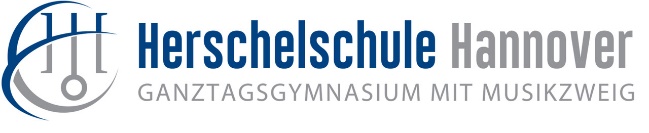 Lernmittel für Jahrgang 5 im Schuljahr 2020/21          Sie haben sich entschieden, für Ihr Kind die Lehrbücher selbst zu            kaufen. Daher erhalten Sie diese Liste der vorgesehenen Lehrbücher.Wichtiger Hinweis für Selbstkäufer:Bitte mit der Anschaffung des Lehrbuches für Musik und Religion bzw. Werte und Normen bis zur Ansage durch die Fachlehrkraft warten!EinjahresbändeSumme der Ladenpreise: 100,85 €Mehrjahresbände für Jahrgang 5 + 6Summe der Ladenpreise: 93,35 €      (ohne Musikbuch: 69,45 €)Weitere BändeLadenpreis: 33,95 € (für Jgg. 5-13)Der Atlas muss selbst beschafft werden!Ladenpreis: 26,50 € (für Jg. 5+6)Ladenpreis: 18,00 € (für Jg. 5+6)Ladenpreis: 24,90 € (für Jg. 5+6)Buchtitel                         VerlagBest.-Nr.                    P.A.U.L.D. Schülerbuch 5Schöningh978-3-14-028020-4  Green Line 1Klett978-3-12-834210-8Mathematik Neue Wege 5 ArbeitsbuchSchroedel978-3-507-88630-8Das waren Zeiten 1,  Niedersachsen G9Buchner978-3-661-31051-0 BuchtitelVerlagBest.-Nr.Musix-Schülerband 5/6(Nicht für die Musikklasse anschaffen!)Helbling978-3-86227-060-6Terra Erdkunde 1Klett978-3-12-104613-3Biologie heute 5/6 Nieders.Schroedel978-3-507-87320-9Universum Physik 5/6Cornelsen978-3-06-420215-3BuchtitelVerlagBest.-Nr.Diercke Weltatlas Ausgabe 2015Westermann978-3-14-100800-5Moment mal 1 (5/6) (evangelische  Religion)Klett978-3-12-006608-8Treffpunkt RU 5/6 (katholische Religion)Kösel978-3-466-50654-5LebensWert 1 neu (Werte und Normen)Buchner978-3-661-21101-5